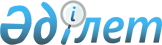 Об особых условиях и порядке реализации конкурсной массы открытого акционерного общества "Уральский завод "Металлист"Постановление Правительства Республики Казахстан от 18 ноября 2004 года N 1217      В связи с признанием банкротом открытого акционерного общества "Уральский завод "Металлист" Западно-Казахстанской области, имеющего важное стратегическое значение для экономики Республики Казахстан, а также в соответствии с пунктом 4 статьи 2 Закона Республики Казахстан от 21 января 1997 года "О банкротстве" Правительство Республики Казахстан ПОСТАНОВЛЯЕТ: 

      1. Установить особые условия и порядок реализации конкурсной массы открытого акционерного общества "Уральский завод "Металлист" (далее - Общество), предусматривающие: 

      1) продажу конкурсной массы двумя лотами: 

      первый лот - имущество, обеспечивающее единый технологический цикл производства Общества (основные средства, материалы, производственно-техническая документация и другое); 

      второй лот - изделия специального назначения, специальные комплектующие и расходные материалы к ним; 

      2) установление минимальной стоимости: 

      первого лота не ниже суммы требований кредиторов первой и второй очередей, а также административных расходов; 

      второго лота не ниже суммы требований кредиторов третьей очереди. 

      2. Установить следующие дополнительные требования к покупателям первого лота: 

      1) принятие покупателем обязательства по сохранению специализации Общества в соответствии с Соглашением между Правительством Республики Казахстан и Правительством Российской Федерации от 9 января 2004 года о сохранении специализации предприятий и организаций, участвующих в производстве продукции военного назначения; 

      2) обеспечение выполнения мобилизационного заказа в соответствии с действующим законодательством Республики Казахстан; 

      3) принятие покупателем обязательств по получению в установленном законодательством порядке лицензий в области разработки, производства, ремонта и реализации вооружения и боеприпасов к нему, военной техники, запасных частей, комплектующих элементов и приборов к ним, если они не используются в других областях, а также специальных материалов и оборудования для их производства, включая монтаж, наладку, использование, хранение, ремонт и сервисное обслуживание; 

      4) принятие обязательств по обеспечению исполнения законодательства Республики Казахстан о национальной безопасности и государственных секретах; 

      5) наличие у покупателя инвестиционной программы по освоению номенклатуры изделий для нужд нефтегазового комплекса, согласованной с акиматом Западно-Казахстанской области; 

      6) обеспечение покупателем занятости работников Общества в количестве не менее 200 человек. 

      3. Контроль за исполнением настоящего постановления возложить на Заместителя  Премьер-Министра Республики Казахстан Мынбаева С. М. 

      4. Настоящее постановление вступает в силу со дня подписания. 

       Премьер-Министр 

      Республики Казахстан 
					© 2012. РГП на ПХВ «Институт законодательства и правовой информации Республики Казахстан» Министерства юстиции Республики Казахстан
				